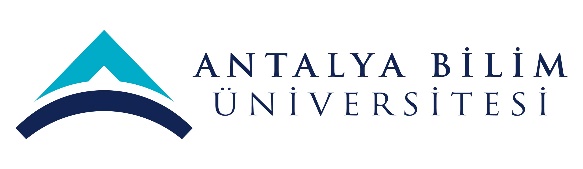 AKTS DERS TANITIM FORMUAKTS DERS TANITIM FORMUAKTS DERS TANITIM FORMUAKTS DERS TANITIM FORMUAKTS DERS TANITIM FORMUAKTS DERS TANITIM FORMUAKTS DERS TANITIM FORMUAKTS DERS TANITIM FORMUAKTS DERS TANITIM FORMUAKTS DERS TANITIM FORMUAKTS DERS TANITIM FORMUAKTS DERS TANITIM FORMUAKTS DERS TANITIM FORMUAKTS DERS TANITIM FORMUAKTS DERS TANITIM FORMUAKTS DERS TANITIM FORMUAKTS DERS TANITIM FORMUAKTS DERS TANITIM FORMUAKTS DERS TANITIM FORMUAKTS DERS TANITIM FORMUAKTS DERS TANITIM FORMUAKTS DERS TANITIM FORMUAKTS DERS TANITIM FORMUAKTS DERS TANITIM FORMUAKTS DERS TANITIM FORMUAKTS DERS TANITIM FORMU	I. BÖLÜM (Senato Onayı)	I. BÖLÜM (Senato Onayı)	I. BÖLÜM (Senato Onayı)	I. BÖLÜM (Senato Onayı)	I. BÖLÜM (Senato Onayı)	I. BÖLÜM (Senato Onayı)	I. BÖLÜM (Senato Onayı)	I. BÖLÜM (Senato Onayı)	I. BÖLÜM (Senato Onayı)	I. BÖLÜM (Senato Onayı)	I. BÖLÜM (Senato Onayı)	I. BÖLÜM (Senato Onayı)	I. BÖLÜM (Senato Onayı)	I. BÖLÜM (Senato Onayı)	I. BÖLÜM (Senato Onayı)	I. BÖLÜM (Senato Onayı)	I. BÖLÜM (Senato Onayı)	I. BÖLÜM (Senato Onayı)	I. BÖLÜM (Senato Onayı)	I. BÖLÜM (Senato Onayı)	I. BÖLÜM (Senato Onayı)	I. BÖLÜM (Senato Onayı)	I. BÖLÜM (Senato Onayı)	I. BÖLÜM (Senato Onayı)	I. BÖLÜM (Senato Onayı)	I. BÖLÜM (Senato Onayı)	I. BÖLÜM (Senato Onayı)Dersi Açan Fakülte /YOTurizm Fakültesi Turizm Fakültesi Turizm Fakültesi Turizm Fakültesi Turizm Fakültesi Turizm Fakültesi Turizm Fakültesi Turizm Fakültesi Turizm Fakültesi Turizm Fakültesi Turizm Fakültesi Turizm Fakültesi Turizm Fakültesi Turizm Fakültesi Turizm Fakültesi Turizm Fakültesi Turizm Fakültesi Turizm Fakültesi Turizm Fakültesi Turizm Fakültesi Turizm Fakültesi Turizm Fakültesi Turizm Fakültesi Turizm Fakültesi Turizm Fakültesi Turizm Fakültesi Dersi Açan BölümGastronomi ve Mutfak SanatlarıGastronomi ve Mutfak SanatlarıGastronomi ve Mutfak SanatlarıGastronomi ve Mutfak SanatlarıGastronomi ve Mutfak SanatlarıGastronomi ve Mutfak SanatlarıGastronomi ve Mutfak SanatlarıGastronomi ve Mutfak SanatlarıGastronomi ve Mutfak SanatlarıGastronomi ve Mutfak SanatlarıGastronomi ve Mutfak SanatlarıGastronomi ve Mutfak SanatlarıGastronomi ve Mutfak SanatlarıGastronomi ve Mutfak SanatlarıGastronomi ve Mutfak SanatlarıGastronomi ve Mutfak SanatlarıGastronomi ve Mutfak SanatlarıGastronomi ve Mutfak SanatlarıGastronomi ve Mutfak SanatlarıGastronomi ve Mutfak SanatlarıGastronomi ve Mutfak SanatlarıGastronomi ve Mutfak SanatlarıGastronomi ve Mutfak SanatlarıGastronomi ve Mutfak SanatlarıGastronomi ve Mutfak SanatlarıGastronomi ve Mutfak SanatlarıDersi Alan Program (lar)Gastronomi ve Mutfak SanatlarıGastronomi ve Mutfak SanatlarıGastronomi ve Mutfak SanatlarıGastronomi ve Mutfak SanatlarıGastronomi ve Mutfak SanatlarıGastronomi ve Mutfak SanatlarıGastronomi ve Mutfak SanatlarıGastronomi ve Mutfak SanatlarıGastronomi ve Mutfak SanatlarıGastronomi ve Mutfak SanatlarıGastronomi ve Mutfak SanatlarıGastronomi ve Mutfak SanatlarıGastronomi ve Mutfak SanatlarıGastronomi ve Mutfak SanatlarıZorunlu Zorunlu Zorunlu Zorunlu Zorunlu Zorunlu Zorunlu Zorunlu Zorunlu Zorunlu Zorunlu Zorunlu Dersi Alan Program (lar)Dersi Alan Program (lar)Ders Kodu GAS 410 GAS 410 GAS 410 GAS 410 GAS 410 GAS 410 GAS 410 GAS 410 GAS 410 GAS 410 GAS 410 GAS 410 GAS 410 GAS 410 GAS 410 GAS 410 GAS 410 GAS 410 GAS 410 GAS 410 GAS 410 GAS 410 GAS 410 GAS 410 GAS 410 GAS 410 Ders AdıDünya MutfaklarıDünya MutfaklarıDünya MutfaklarıDünya MutfaklarıDünya MutfaklarıDünya MutfaklarıDünya MutfaklarıDünya MutfaklarıDünya MutfaklarıDünya MutfaklarıDünya MutfaklarıDünya MutfaklarıDünya MutfaklarıDünya MutfaklarıDünya MutfaklarıDünya MutfaklarıDünya MutfaklarıDünya MutfaklarıDünya MutfaklarıDünya MutfaklarıDünya MutfaklarıDünya MutfaklarıDünya MutfaklarıDünya MutfaklarıDünya MutfaklarıDünya MutfaklarıÖğretim dili İngilizceİngilizceİngilizceİngilizceİngilizceİngilizceİngilizceİngilizceİngilizceİngilizceİngilizceİngilizceİngilizceİngilizceİngilizceİngilizceİngilizceİngilizceİngilizceİngilizceİngilizceİngilizceİngilizceİngilizceİngilizceİngilizceDers TürüDersDersDersDersDersDersDersDersDersDersDersDersDersDersDersDersDersDersDersDersDersDersDersDersDersDersDers SeviyesiLisansLisansLisansLisansLisansLisansLisansLisansLisansLisansLisansLisansLisansLisansLisansLisansLisansLisansLisansLisansLisansLisansLisansLisansLisansLisansHaftalık Ders SaatiDers: 2Ders: 2Ders: 2Ders: 2Ders: 2Ders: 2Lab: 3Lab: 3Lab: 3Lab: 3Uygulama :0 Uygulama :0 Uygulama :0 Uygulama :0 Uygulama :0 Uygulama :0 Uygulama :0 Uygulama :0 Uygulama :0 Uygulama :0 Diğer: 0Diğer: 0Diğer: 0Diğer: 0Diğer: 0Diğer: 0AKTS Kredisi55555555555555555555555555Notlandırma TürüHarf NotuHarf NotuHarf NotuHarf NotuHarf NotuHarf NotuHarf NotuHarf NotuHarf NotuHarf NotuHarf NotuHarf NotuHarf NotuHarf NotuHarf NotuHarf NotuHarf NotuHarf NotuHarf NotuHarf NotuHarf NotuHarf NotuHarf NotuHarf NotuHarf NotuHarf NotuÖn koşul/larYan koşul/larKayıt KısıtlamasıDersin Amacı Coğrafi, tarihsel, ekonomik ve kültürel özelliklerin Afrika, Asya ve Amerika kıtalarındaki ülkelerin mutfak kültürlerini nasıl meydana getirdiği anlamak ve bu mutfakları öğrenmek.Coğrafi, tarihsel, ekonomik ve kültürel özelliklerin Afrika, Asya ve Amerika kıtalarındaki ülkelerin mutfak kültürlerini nasıl meydana getirdiği anlamak ve bu mutfakları öğrenmek.Coğrafi, tarihsel, ekonomik ve kültürel özelliklerin Afrika, Asya ve Amerika kıtalarındaki ülkelerin mutfak kültürlerini nasıl meydana getirdiği anlamak ve bu mutfakları öğrenmek.Coğrafi, tarihsel, ekonomik ve kültürel özelliklerin Afrika, Asya ve Amerika kıtalarındaki ülkelerin mutfak kültürlerini nasıl meydana getirdiği anlamak ve bu mutfakları öğrenmek.Coğrafi, tarihsel, ekonomik ve kültürel özelliklerin Afrika, Asya ve Amerika kıtalarındaki ülkelerin mutfak kültürlerini nasıl meydana getirdiği anlamak ve bu mutfakları öğrenmek.Coğrafi, tarihsel, ekonomik ve kültürel özelliklerin Afrika, Asya ve Amerika kıtalarındaki ülkelerin mutfak kültürlerini nasıl meydana getirdiği anlamak ve bu mutfakları öğrenmek.Coğrafi, tarihsel, ekonomik ve kültürel özelliklerin Afrika, Asya ve Amerika kıtalarındaki ülkelerin mutfak kültürlerini nasıl meydana getirdiği anlamak ve bu mutfakları öğrenmek.Coğrafi, tarihsel, ekonomik ve kültürel özelliklerin Afrika, Asya ve Amerika kıtalarındaki ülkelerin mutfak kültürlerini nasıl meydana getirdiği anlamak ve bu mutfakları öğrenmek.Coğrafi, tarihsel, ekonomik ve kültürel özelliklerin Afrika, Asya ve Amerika kıtalarındaki ülkelerin mutfak kültürlerini nasıl meydana getirdiği anlamak ve bu mutfakları öğrenmek.Coğrafi, tarihsel, ekonomik ve kültürel özelliklerin Afrika, Asya ve Amerika kıtalarındaki ülkelerin mutfak kültürlerini nasıl meydana getirdiği anlamak ve bu mutfakları öğrenmek.Coğrafi, tarihsel, ekonomik ve kültürel özelliklerin Afrika, Asya ve Amerika kıtalarındaki ülkelerin mutfak kültürlerini nasıl meydana getirdiği anlamak ve bu mutfakları öğrenmek.Coğrafi, tarihsel, ekonomik ve kültürel özelliklerin Afrika, Asya ve Amerika kıtalarındaki ülkelerin mutfak kültürlerini nasıl meydana getirdiği anlamak ve bu mutfakları öğrenmek.Coğrafi, tarihsel, ekonomik ve kültürel özelliklerin Afrika, Asya ve Amerika kıtalarındaki ülkelerin mutfak kültürlerini nasıl meydana getirdiği anlamak ve bu mutfakları öğrenmek.Coğrafi, tarihsel, ekonomik ve kültürel özelliklerin Afrika, Asya ve Amerika kıtalarındaki ülkelerin mutfak kültürlerini nasıl meydana getirdiği anlamak ve bu mutfakları öğrenmek.Coğrafi, tarihsel, ekonomik ve kültürel özelliklerin Afrika, Asya ve Amerika kıtalarındaki ülkelerin mutfak kültürlerini nasıl meydana getirdiği anlamak ve bu mutfakları öğrenmek.Coğrafi, tarihsel, ekonomik ve kültürel özelliklerin Afrika, Asya ve Amerika kıtalarındaki ülkelerin mutfak kültürlerini nasıl meydana getirdiği anlamak ve bu mutfakları öğrenmek.Coğrafi, tarihsel, ekonomik ve kültürel özelliklerin Afrika, Asya ve Amerika kıtalarındaki ülkelerin mutfak kültürlerini nasıl meydana getirdiği anlamak ve bu mutfakları öğrenmek.Coğrafi, tarihsel, ekonomik ve kültürel özelliklerin Afrika, Asya ve Amerika kıtalarındaki ülkelerin mutfak kültürlerini nasıl meydana getirdiği anlamak ve bu mutfakları öğrenmek.Coğrafi, tarihsel, ekonomik ve kültürel özelliklerin Afrika, Asya ve Amerika kıtalarındaki ülkelerin mutfak kültürlerini nasıl meydana getirdiği anlamak ve bu mutfakları öğrenmek.Coğrafi, tarihsel, ekonomik ve kültürel özelliklerin Afrika, Asya ve Amerika kıtalarındaki ülkelerin mutfak kültürlerini nasıl meydana getirdiği anlamak ve bu mutfakları öğrenmek.Coğrafi, tarihsel, ekonomik ve kültürel özelliklerin Afrika, Asya ve Amerika kıtalarındaki ülkelerin mutfak kültürlerini nasıl meydana getirdiği anlamak ve bu mutfakları öğrenmek.Coğrafi, tarihsel, ekonomik ve kültürel özelliklerin Afrika, Asya ve Amerika kıtalarındaki ülkelerin mutfak kültürlerini nasıl meydana getirdiği anlamak ve bu mutfakları öğrenmek.Coğrafi, tarihsel, ekonomik ve kültürel özelliklerin Afrika, Asya ve Amerika kıtalarındaki ülkelerin mutfak kültürlerini nasıl meydana getirdiği anlamak ve bu mutfakları öğrenmek.Coğrafi, tarihsel, ekonomik ve kültürel özelliklerin Afrika, Asya ve Amerika kıtalarındaki ülkelerin mutfak kültürlerini nasıl meydana getirdiği anlamak ve bu mutfakları öğrenmek.Coğrafi, tarihsel, ekonomik ve kültürel özelliklerin Afrika, Asya ve Amerika kıtalarındaki ülkelerin mutfak kültürlerini nasıl meydana getirdiği anlamak ve bu mutfakları öğrenmek.Coğrafi, tarihsel, ekonomik ve kültürel özelliklerin Afrika, Asya ve Amerika kıtalarındaki ülkelerin mutfak kültürlerini nasıl meydana getirdiği anlamak ve bu mutfakları öğrenmek.Ders İçeriği Avrupa, Afrika, Asya ve Amerika kıtalarında coğrafya, tarih ve farklı kültürlerin etkisiyle oluĢan mutfakları ve özelliklerini öğretir.Avrupa, Afrika, Asya ve Amerika kıtalarında coğrafya, tarih ve farklı kültürlerin etkisiyle oluĢan mutfakları ve özelliklerini öğretir.Avrupa, Afrika, Asya ve Amerika kıtalarında coğrafya, tarih ve farklı kültürlerin etkisiyle oluĢan mutfakları ve özelliklerini öğretir.Avrupa, Afrika, Asya ve Amerika kıtalarında coğrafya, tarih ve farklı kültürlerin etkisiyle oluĢan mutfakları ve özelliklerini öğretir.Avrupa, Afrika, Asya ve Amerika kıtalarında coğrafya, tarih ve farklı kültürlerin etkisiyle oluĢan mutfakları ve özelliklerini öğretir.Avrupa, Afrika, Asya ve Amerika kıtalarında coğrafya, tarih ve farklı kültürlerin etkisiyle oluĢan mutfakları ve özelliklerini öğretir.Avrupa, Afrika, Asya ve Amerika kıtalarında coğrafya, tarih ve farklı kültürlerin etkisiyle oluĢan mutfakları ve özelliklerini öğretir.Avrupa, Afrika, Asya ve Amerika kıtalarında coğrafya, tarih ve farklı kültürlerin etkisiyle oluĢan mutfakları ve özelliklerini öğretir.Avrupa, Afrika, Asya ve Amerika kıtalarında coğrafya, tarih ve farklı kültürlerin etkisiyle oluĢan mutfakları ve özelliklerini öğretir.Avrupa, Afrika, Asya ve Amerika kıtalarında coğrafya, tarih ve farklı kültürlerin etkisiyle oluĢan mutfakları ve özelliklerini öğretir.Avrupa, Afrika, Asya ve Amerika kıtalarında coğrafya, tarih ve farklı kültürlerin etkisiyle oluĢan mutfakları ve özelliklerini öğretir.Avrupa, Afrika, Asya ve Amerika kıtalarında coğrafya, tarih ve farklı kültürlerin etkisiyle oluĢan mutfakları ve özelliklerini öğretir.Avrupa, Afrika, Asya ve Amerika kıtalarında coğrafya, tarih ve farklı kültürlerin etkisiyle oluĢan mutfakları ve özelliklerini öğretir.Avrupa, Afrika, Asya ve Amerika kıtalarında coğrafya, tarih ve farklı kültürlerin etkisiyle oluĢan mutfakları ve özelliklerini öğretir.Avrupa, Afrika, Asya ve Amerika kıtalarında coğrafya, tarih ve farklı kültürlerin etkisiyle oluĢan mutfakları ve özelliklerini öğretir.Avrupa, Afrika, Asya ve Amerika kıtalarında coğrafya, tarih ve farklı kültürlerin etkisiyle oluĢan mutfakları ve özelliklerini öğretir.Avrupa, Afrika, Asya ve Amerika kıtalarında coğrafya, tarih ve farklı kültürlerin etkisiyle oluĢan mutfakları ve özelliklerini öğretir.Avrupa, Afrika, Asya ve Amerika kıtalarında coğrafya, tarih ve farklı kültürlerin etkisiyle oluĢan mutfakları ve özelliklerini öğretir.Avrupa, Afrika, Asya ve Amerika kıtalarında coğrafya, tarih ve farklı kültürlerin etkisiyle oluĢan mutfakları ve özelliklerini öğretir.Avrupa, Afrika, Asya ve Amerika kıtalarında coğrafya, tarih ve farklı kültürlerin etkisiyle oluĢan mutfakları ve özelliklerini öğretir.Avrupa, Afrika, Asya ve Amerika kıtalarında coğrafya, tarih ve farklı kültürlerin etkisiyle oluĢan mutfakları ve özelliklerini öğretir.Avrupa, Afrika, Asya ve Amerika kıtalarında coğrafya, tarih ve farklı kültürlerin etkisiyle oluĢan mutfakları ve özelliklerini öğretir.Avrupa, Afrika, Asya ve Amerika kıtalarında coğrafya, tarih ve farklı kültürlerin etkisiyle oluĢan mutfakları ve özelliklerini öğretir.Avrupa, Afrika, Asya ve Amerika kıtalarında coğrafya, tarih ve farklı kültürlerin etkisiyle oluĢan mutfakları ve özelliklerini öğretir.Avrupa, Afrika, Asya ve Amerika kıtalarında coğrafya, tarih ve farklı kültürlerin etkisiyle oluĢan mutfakları ve özelliklerini öğretir.Avrupa, Afrika, Asya ve Amerika kıtalarında coğrafya, tarih ve farklı kültürlerin etkisiyle oluĢan mutfakları ve özelliklerini öğretir.Öğrenim Çıktıları ÖÇ1ÖÇ1Avrupa kıtasının mutfak kültürlerini, beslenme, yiyecek hazırlama ve tüketim alıĢkanlıklarını öğrenir.Avrupa kıtasının mutfak kültürlerini, beslenme, yiyecek hazırlama ve tüketim alıĢkanlıklarını öğrenir.Avrupa kıtasının mutfak kültürlerini, beslenme, yiyecek hazırlama ve tüketim alıĢkanlıklarını öğrenir.Avrupa kıtasının mutfak kültürlerini, beslenme, yiyecek hazırlama ve tüketim alıĢkanlıklarını öğrenir.Avrupa kıtasının mutfak kültürlerini, beslenme, yiyecek hazırlama ve tüketim alıĢkanlıklarını öğrenir.Avrupa kıtasının mutfak kültürlerini, beslenme, yiyecek hazırlama ve tüketim alıĢkanlıklarını öğrenir.Avrupa kıtasının mutfak kültürlerini, beslenme, yiyecek hazırlama ve tüketim alıĢkanlıklarını öğrenir.Avrupa kıtasının mutfak kültürlerini, beslenme, yiyecek hazırlama ve tüketim alıĢkanlıklarını öğrenir.Avrupa kıtasının mutfak kültürlerini, beslenme, yiyecek hazırlama ve tüketim alıĢkanlıklarını öğrenir.Avrupa kıtasının mutfak kültürlerini, beslenme, yiyecek hazırlama ve tüketim alıĢkanlıklarını öğrenir.Avrupa kıtasının mutfak kültürlerini, beslenme, yiyecek hazırlama ve tüketim alıĢkanlıklarını öğrenir.Avrupa kıtasının mutfak kültürlerini, beslenme, yiyecek hazırlama ve tüketim alıĢkanlıklarını öğrenir.Avrupa kıtasının mutfak kültürlerini, beslenme, yiyecek hazırlama ve tüketim alıĢkanlıklarını öğrenir.Avrupa kıtasının mutfak kültürlerini, beslenme, yiyecek hazırlama ve tüketim alıĢkanlıklarını öğrenir.Avrupa kıtasının mutfak kültürlerini, beslenme, yiyecek hazırlama ve tüketim alıĢkanlıklarını öğrenir.Avrupa kıtasının mutfak kültürlerini, beslenme, yiyecek hazırlama ve tüketim alıĢkanlıklarını öğrenir.Avrupa kıtasının mutfak kültürlerini, beslenme, yiyecek hazırlama ve tüketim alıĢkanlıklarını öğrenir.Avrupa kıtasının mutfak kültürlerini, beslenme, yiyecek hazırlama ve tüketim alıĢkanlıklarını öğrenir.Avrupa kıtasının mutfak kültürlerini, beslenme, yiyecek hazırlama ve tüketim alıĢkanlıklarını öğrenir.Avrupa kıtasının mutfak kültürlerini, beslenme, yiyecek hazırlama ve tüketim alıĢkanlıklarını öğrenir.Avrupa kıtasının mutfak kültürlerini, beslenme, yiyecek hazırlama ve tüketim alıĢkanlıklarını öğrenir.Avrupa kıtasının mutfak kültürlerini, beslenme, yiyecek hazırlama ve tüketim alıĢkanlıklarını öğrenir.Avrupa kıtasının mutfak kültürlerini, beslenme, yiyecek hazırlama ve tüketim alıĢkanlıklarını öğrenir.Avrupa kıtasının mutfak kültürlerini, beslenme, yiyecek hazırlama ve tüketim alıĢkanlıklarını öğrenir.Öğrenim Çıktıları ÖÇ2ÖÇ2Asya kıtasının mutfak kültürlerini, beslenme, yiyecek hazırlama ve tüketim alıĢkanlıklarını öğrenir.Asya kıtasının mutfak kültürlerini, beslenme, yiyecek hazırlama ve tüketim alıĢkanlıklarını öğrenir.Asya kıtasının mutfak kültürlerini, beslenme, yiyecek hazırlama ve tüketim alıĢkanlıklarını öğrenir.Asya kıtasının mutfak kültürlerini, beslenme, yiyecek hazırlama ve tüketim alıĢkanlıklarını öğrenir.Asya kıtasının mutfak kültürlerini, beslenme, yiyecek hazırlama ve tüketim alıĢkanlıklarını öğrenir.Asya kıtasının mutfak kültürlerini, beslenme, yiyecek hazırlama ve tüketim alıĢkanlıklarını öğrenir.Asya kıtasının mutfak kültürlerini, beslenme, yiyecek hazırlama ve tüketim alıĢkanlıklarını öğrenir.Asya kıtasının mutfak kültürlerini, beslenme, yiyecek hazırlama ve tüketim alıĢkanlıklarını öğrenir.Asya kıtasının mutfak kültürlerini, beslenme, yiyecek hazırlama ve tüketim alıĢkanlıklarını öğrenir.Asya kıtasının mutfak kültürlerini, beslenme, yiyecek hazırlama ve tüketim alıĢkanlıklarını öğrenir.Asya kıtasının mutfak kültürlerini, beslenme, yiyecek hazırlama ve tüketim alıĢkanlıklarını öğrenir.Asya kıtasının mutfak kültürlerini, beslenme, yiyecek hazırlama ve tüketim alıĢkanlıklarını öğrenir.Asya kıtasının mutfak kültürlerini, beslenme, yiyecek hazırlama ve tüketim alıĢkanlıklarını öğrenir.Asya kıtasının mutfak kültürlerini, beslenme, yiyecek hazırlama ve tüketim alıĢkanlıklarını öğrenir.Asya kıtasının mutfak kültürlerini, beslenme, yiyecek hazırlama ve tüketim alıĢkanlıklarını öğrenir.Asya kıtasının mutfak kültürlerini, beslenme, yiyecek hazırlama ve tüketim alıĢkanlıklarını öğrenir.Asya kıtasının mutfak kültürlerini, beslenme, yiyecek hazırlama ve tüketim alıĢkanlıklarını öğrenir.Asya kıtasının mutfak kültürlerini, beslenme, yiyecek hazırlama ve tüketim alıĢkanlıklarını öğrenir.Asya kıtasının mutfak kültürlerini, beslenme, yiyecek hazırlama ve tüketim alıĢkanlıklarını öğrenir.Asya kıtasının mutfak kültürlerini, beslenme, yiyecek hazırlama ve tüketim alıĢkanlıklarını öğrenir.Asya kıtasının mutfak kültürlerini, beslenme, yiyecek hazırlama ve tüketim alıĢkanlıklarını öğrenir.Asya kıtasının mutfak kültürlerini, beslenme, yiyecek hazırlama ve tüketim alıĢkanlıklarını öğrenir.Asya kıtasının mutfak kültürlerini, beslenme, yiyecek hazırlama ve tüketim alıĢkanlıklarını öğrenir.Asya kıtasının mutfak kültürlerini, beslenme, yiyecek hazırlama ve tüketim alıĢkanlıklarını öğrenir.Öğrenim Çıktıları ÖÇ2ÖÇ2Amerika kıtasının (ABD- Güney, Orta Amerika, Meksika) mutfak kültürlerini, beslenme, yiyecek hazırlama ve tüketim alıĢkanlıklarını öğrenir.Amerika kıtasının (ABD- Güney, Orta Amerika, Meksika) mutfak kültürlerini, beslenme, yiyecek hazırlama ve tüketim alıĢkanlıklarını öğrenir.Amerika kıtasının (ABD- Güney, Orta Amerika, Meksika) mutfak kültürlerini, beslenme, yiyecek hazırlama ve tüketim alıĢkanlıklarını öğrenir.Amerika kıtasının (ABD- Güney, Orta Amerika, Meksika) mutfak kültürlerini, beslenme, yiyecek hazırlama ve tüketim alıĢkanlıklarını öğrenir.Amerika kıtasının (ABD- Güney, Orta Amerika, Meksika) mutfak kültürlerini, beslenme, yiyecek hazırlama ve tüketim alıĢkanlıklarını öğrenir.Amerika kıtasının (ABD- Güney, Orta Amerika, Meksika) mutfak kültürlerini, beslenme, yiyecek hazırlama ve tüketim alıĢkanlıklarını öğrenir.Amerika kıtasının (ABD- Güney, Orta Amerika, Meksika) mutfak kültürlerini, beslenme, yiyecek hazırlama ve tüketim alıĢkanlıklarını öğrenir.Amerika kıtasının (ABD- Güney, Orta Amerika, Meksika) mutfak kültürlerini, beslenme, yiyecek hazırlama ve tüketim alıĢkanlıklarını öğrenir.Amerika kıtasının (ABD- Güney, Orta Amerika, Meksika) mutfak kültürlerini, beslenme, yiyecek hazırlama ve tüketim alıĢkanlıklarını öğrenir.Amerika kıtasının (ABD- Güney, Orta Amerika, Meksika) mutfak kültürlerini, beslenme, yiyecek hazırlama ve tüketim alıĢkanlıklarını öğrenir.Amerika kıtasının (ABD- Güney, Orta Amerika, Meksika) mutfak kültürlerini, beslenme, yiyecek hazırlama ve tüketim alıĢkanlıklarını öğrenir.Amerika kıtasının (ABD- Güney, Orta Amerika, Meksika) mutfak kültürlerini, beslenme, yiyecek hazırlama ve tüketim alıĢkanlıklarını öğrenir.Amerika kıtasının (ABD- Güney, Orta Amerika, Meksika) mutfak kültürlerini, beslenme, yiyecek hazırlama ve tüketim alıĢkanlıklarını öğrenir.Amerika kıtasının (ABD- Güney, Orta Amerika, Meksika) mutfak kültürlerini, beslenme, yiyecek hazırlama ve tüketim alıĢkanlıklarını öğrenir.Amerika kıtasının (ABD- Güney, Orta Amerika, Meksika) mutfak kültürlerini, beslenme, yiyecek hazırlama ve tüketim alıĢkanlıklarını öğrenir.Amerika kıtasının (ABD- Güney, Orta Amerika, Meksika) mutfak kültürlerini, beslenme, yiyecek hazırlama ve tüketim alıĢkanlıklarını öğrenir.Amerika kıtasının (ABD- Güney, Orta Amerika, Meksika) mutfak kültürlerini, beslenme, yiyecek hazırlama ve tüketim alıĢkanlıklarını öğrenir.Amerika kıtasının (ABD- Güney, Orta Amerika, Meksika) mutfak kültürlerini, beslenme, yiyecek hazırlama ve tüketim alıĢkanlıklarını öğrenir.Amerika kıtasının (ABD- Güney, Orta Amerika, Meksika) mutfak kültürlerini, beslenme, yiyecek hazırlama ve tüketim alıĢkanlıklarını öğrenir.Amerika kıtasının (ABD- Güney, Orta Amerika, Meksika) mutfak kültürlerini, beslenme, yiyecek hazırlama ve tüketim alıĢkanlıklarını öğrenir.Amerika kıtasının (ABD- Güney, Orta Amerika, Meksika) mutfak kültürlerini, beslenme, yiyecek hazırlama ve tüketim alıĢkanlıklarını öğrenir.Amerika kıtasının (ABD- Güney, Orta Amerika, Meksika) mutfak kültürlerini, beslenme, yiyecek hazırlama ve tüketim alıĢkanlıklarını öğrenir.Amerika kıtasının (ABD- Güney, Orta Amerika, Meksika) mutfak kültürlerini, beslenme, yiyecek hazırlama ve tüketim alıĢkanlıklarını öğrenir.Amerika kıtasının (ABD- Güney, Orta Amerika, Meksika) mutfak kültürlerini, beslenme, yiyecek hazırlama ve tüketim alıĢkanlıklarını öğrenir.Öğrenim Çıktıları ÖÇ4ÖÇ4Avrupa, Afrika ve Asya mutfaklarına özgü yiyecek hazırlama tekniklerini öğrenir.Avrupa, Afrika ve Asya mutfaklarına özgü yiyecek hazırlama tekniklerini öğrenir.Avrupa, Afrika ve Asya mutfaklarına özgü yiyecek hazırlama tekniklerini öğrenir.Avrupa, Afrika ve Asya mutfaklarına özgü yiyecek hazırlama tekniklerini öğrenir.Avrupa, Afrika ve Asya mutfaklarına özgü yiyecek hazırlama tekniklerini öğrenir.Avrupa, Afrika ve Asya mutfaklarına özgü yiyecek hazırlama tekniklerini öğrenir.Avrupa, Afrika ve Asya mutfaklarına özgü yiyecek hazırlama tekniklerini öğrenir.Avrupa, Afrika ve Asya mutfaklarına özgü yiyecek hazırlama tekniklerini öğrenir.Avrupa, Afrika ve Asya mutfaklarına özgü yiyecek hazırlama tekniklerini öğrenir.Avrupa, Afrika ve Asya mutfaklarına özgü yiyecek hazırlama tekniklerini öğrenir.Avrupa, Afrika ve Asya mutfaklarına özgü yiyecek hazırlama tekniklerini öğrenir.Avrupa, Afrika ve Asya mutfaklarına özgü yiyecek hazırlama tekniklerini öğrenir.Avrupa, Afrika ve Asya mutfaklarına özgü yiyecek hazırlama tekniklerini öğrenir.Avrupa, Afrika ve Asya mutfaklarına özgü yiyecek hazırlama tekniklerini öğrenir.Avrupa, Afrika ve Asya mutfaklarına özgü yiyecek hazırlama tekniklerini öğrenir.Avrupa, Afrika ve Asya mutfaklarına özgü yiyecek hazırlama tekniklerini öğrenir.Avrupa, Afrika ve Asya mutfaklarına özgü yiyecek hazırlama tekniklerini öğrenir.Avrupa, Afrika ve Asya mutfaklarına özgü yiyecek hazırlama tekniklerini öğrenir.Avrupa, Afrika ve Asya mutfaklarına özgü yiyecek hazırlama tekniklerini öğrenir.Avrupa, Afrika ve Asya mutfaklarına özgü yiyecek hazırlama tekniklerini öğrenir.Avrupa, Afrika ve Asya mutfaklarına özgü yiyecek hazırlama tekniklerini öğrenir.Avrupa, Afrika ve Asya mutfaklarına özgü yiyecek hazırlama tekniklerini öğrenir.Avrupa, Afrika ve Asya mutfaklarına özgü yiyecek hazırlama tekniklerini öğrenir.Avrupa, Afrika ve Asya mutfaklarına özgü yiyecek hazırlama tekniklerini öğrenir.Öğrenim Çıktıları ÖÇ5ÖÇ5Güney, kuzey ve orta Amerika mutfaklarına özgü yiyecek hazırlama tekniklerini öğrenir.Güney, kuzey ve orta Amerika mutfaklarına özgü yiyecek hazırlama tekniklerini öğrenir.Güney, kuzey ve orta Amerika mutfaklarına özgü yiyecek hazırlama tekniklerini öğrenir.Güney, kuzey ve orta Amerika mutfaklarına özgü yiyecek hazırlama tekniklerini öğrenir.Güney, kuzey ve orta Amerika mutfaklarına özgü yiyecek hazırlama tekniklerini öğrenir.Güney, kuzey ve orta Amerika mutfaklarına özgü yiyecek hazırlama tekniklerini öğrenir.Güney, kuzey ve orta Amerika mutfaklarına özgü yiyecek hazırlama tekniklerini öğrenir.Güney, kuzey ve orta Amerika mutfaklarına özgü yiyecek hazırlama tekniklerini öğrenir.Güney, kuzey ve orta Amerika mutfaklarına özgü yiyecek hazırlama tekniklerini öğrenir.Güney, kuzey ve orta Amerika mutfaklarına özgü yiyecek hazırlama tekniklerini öğrenir.Güney, kuzey ve orta Amerika mutfaklarına özgü yiyecek hazırlama tekniklerini öğrenir.Güney, kuzey ve orta Amerika mutfaklarına özgü yiyecek hazırlama tekniklerini öğrenir.Güney, kuzey ve orta Amerika mutfaklarına özgü yiyecek hazırlama tekniklerini öğrenir.Güney, kuzey ve orta Amerika mutfaklarına özgü yiyecek hazırlama tekniklerini öğrenir.Güney, kuzey ve orta Amerika mutfaklarına özgü yiyecek hazırlama tekniklerini öğrenir.Güney, kuzey ve orta Amerika mutfaklarına özgü yiyecek hazırlama tekniklerini öğrenir.Güney, kuzey ve orta Amerika mutfaklarına özgü yiyecek hazırlama tekniklerini öğrenir.Güney, kuzey ve orta Amerika mutfaklarına özgü yiyecek hazırlama tekniklerini öğrenir.Güney, kuzey ve orta Amerika mutfaklarına özgü yiyecek hazırlama tekniklerini öğrenir.Güney, kuzey ve orta Amerika mutfaklarına özgü yiyecek hazırlama tekniklerini öğrenir.Güney, kuzey ve orta Amerika mutfaklarına özgü yiyecek hazırlama tekniklerini öğrenir.Güney, kuzey ve orta Amerika mutfaklarına özgü yiyecek hazırlama tekniklerini öğrenir.Güney, kuzey ve orta Amerika mutfaklarına özgü yiyecek hazırlama tekniklerini öğrenir.Güney, kuzey ve orta Amerika mutfaklarına özgü yiyecek hazırlama tekniklerini öğrenir.Öğrenim Çıktıları ÖÇ6ÖÇ6Avrupa, Afrika ve Asya mutfaklarına özgü mönüler oluşturur.Avrupa, Afrika ve Asya mutfaklarına özgü mönüler oluşturur.Avrupa, Afrika ve Asya mutfaklarına özgü mönüler oluşturur.Avrupa, Afrika ve Asya mutfaklarına özgü mönüler oluşturur.Avrupa, Afrika ve Asya mutfaklarına özgü mönüler oluşturur.Avrupa, Afrika ve Asya mutfaklarına özgü mönüler oluşturur.Avrupa, Afrika ve Asya mutfaklarına özgü mönüler oluşturur.Avrupa, Afrika ve Asya mutfaklarına özgü mönüler oluşturur.Avrupa, Afrika ve Asya mutfaklarına özgü mönüler oluşturur.Avrupa, Afrika ve Asya mutfaklarına özgü mönüler oluşturur.Avrupa, Afrika ve Asya mutfaklarına özgü mönüler oluşturur.Avrupa, Afrika ve Asya mutfaklarına özgü mönüler oluşturur.Avrupa, Afrika ve Asya mutfaklarına özgü mönüler oluşturur.Avrupa, Afrika ve Asya mutfaklarına özgü mönüler oluşturur.Avrupa, Afrika ve Asya mutfaklarına özgü mönüler oluşturur.Avrupa, Afrika ve Asya mutfaklarına özgü mönüler oluşturur.Avrupa, Afrika ve Asya mutfaklarına özgü mönüler oluşturur.Avrupa, Afrika ve Asya mutfaklarına özgü mönüler oluşturur.Avrupa, Afrika ve Asya mutfaklarına özgü mönüler oluşturur.Avrupa, Afrika ve Asya mutfaklarına özgü mönüler oluşturur.Avrupa, Afrika ve Asya mutfaklarına özgü mönüler oluşturur.Avrupa, Afrika ve Asya mutfaklarına özgü mönüler oluşturur.Avrupa, Afrika ve Asya mutfaklarına özgü mönüler oluşturur.Avrupa, Afrika ve Asya mutfaklarına özgü mönüler oluşturur.Öğrenim Çıktıları ÖÇ7ÖÇ7Amerika, Avusturalya ve Yeni Zelanda  kıtalarına özgü mönüler oluşturur.Amerika, Avusturalya ve Yeni Zelanda  kıtalarına özgü mönüler oluşturur.Amerika, Avusturalya ve Yeni Zelanda  kıtalarına özgü mönüler oluşturur.Amerika, Avusturalya ve Yeni Zelanda  kıtalarına özgü mönüler oluşturur.Amerika, Avusturalya ve Yeni Zelanda  kıtalarına özgü mönüler oluşturur.Amerika, Avusturalya ve Yeni Zelanda  kıtalarına özgü mönüler oluşturur.Amerika, Avusturalya ve Yeni Zelanda  kıtalarına özgü mönüler oluşturur.Amerika, Avusturalya ve Yeni Zelanda  kıtalarına özgü mönüler oluşturur.Amerika, Avusturalya ve Yeni Zelanda  kıtalarına özgü mönüler oluşturur.Amerika, Avusturalya ve Yeni Zelanda  kıtalarına özgü mönüler oluşturur.Amerika, Avusturalya ve Yeni Zelanda  kıtalarına özgü mönüler oluşturur.Amerika, Avusturalya ve Yeni Zelanda  kıtalarına özgü mönüler oluşturur.Amerika, Avusturalya ve Yeni Zelanda  kıtalarına özgü mönüler oluşturur.Amerika, Avusturalya ve Yeni Zelanda  kıtalarına özgü mönüler oluşturur.Amerika, Avusturalya ve Yeni Zelanda  kıtalarına özgü mönüler oluşturur.Amerika, Avusturalya ve Yeni Zelanda  kıtalarına özgü mönüler oluşturur.Amerika, Avusturalya ve Yeni Zelanda  kıtalarına özgü mönüler oluşturur.Amerika, Avusturalya ve Yeni Zelanda  kıtalarına özgü mönüler oluşturur.Amerika, Avusturalya ve Yeni Zelanda  kıtalarına özgü mönüler oluşturur.Amerika, Avusturalya ve Yeni Zelanda  kıtalarına özgü mönüler oluşturur.Amerika, Avusturalya ve Yeni Zelanda  kıtalarına özgü mönüler oluşturur.Amerika, Avusturalya ve Yeni Zelanda  kıtalarına özgü mönüler oluşturur.Amerika, Avusturalya ve Yeni Zelanda  kıtalarına özgü mönüler oluşturur.Amerika, Avusturalya ve Yeni Zelanda  kıtalarına özgü mönüler oluşturur.II. BÖLÜM (Fakülte Kurulu Onayı)II. BÖLÜM (Fakülte Kurulu Onayı)II. BÖLÜM (Fakülte Kurulu Onayı)II. BÖLÜM (Fakülte Kurulu Onayı)II. BÖLÜM (Fakülte Kurulu Onayı)II. BÖLÜM (Fakülte Kurulu Onayı)II. BÖLÜM (Fakülte Kurulu Onayı)II. BÖLÜM (Fakülte Kurulu Onayı)II. BÖLÜM (Fakülte Kurulu Onayı)II. BÖLÜM (Fakülte Kurulu Onayı)II. BÖLÜM (Fakülte Kurulu Onayı)II. BÖLÜM (Fakülte Kurulu Onayı)II. BÖLÜM (Fakülte Kurulu Onayı)II. BÖLÜM (Fakülte Kurulu Onayı)II. BÖLÜM (Fakülte Kurulu Onayı)II. BÖLÜM (Fakülte Kurulu Onayı)II. BÖLÜM (Fakülte Kurulu Onayı)II. BÖLÜM (Fakülte Kurulu Onayı)II. BÖLÜM (Fakülte Kurulu Onayı)II. BÖLÜM (Fakülte Kurulu Onayı)II. BÖLÜM (Fakülte Kurulu Onayı)II. BÖLÜM (Fakülte Kurulu Onayı)II. BÖLÜM (Fakülte Kurulu Onayı)II. BÖLÜM (Fakülte Kurulu Onayı)II. BÖLÜM (Fakülte Kurulu Onayı)II. BÖLÜM (Fakülte Kurulu Onayı)II. BÖLÜM (Fakülte Kurulu Onayı)Temel ÇıktılarProgram ÇıktılarıProgram ÇıktılarıProgram ÇıktılarıProgram ÇıktılarıProgram ÇıktılarıProgram ÇıktılarıProgram ÇıktılarıProgram ÇıktılarıProgram ÇıktılarıProgram ÇıktılarıProgram ÇıktılarıÖÇ1ÖÇ1ÖÇ1ÖÇ2ÖÇ2ÖÇ2ÖÇ2ÖÇ2ÖÇ3ÖÇ3ÖÇ4ÖÇ5ÖÇ5ÖÇ6Temel ÇıktılarPÇ1PÇ1Türkçe ve İngilizce sözlü, yazılı ve görsel yöntemlerle etkin iletişim kurma rapor yazma ve sunum yapma  becerisi.Türkçe ve İngilizce sözlü, yazılı ve görsel yöntemlerle etkin iletişim kurma rapor yazma ve sunum yapma  becerisi.Türkçe ve İngilizce sözlü, yazılı ve görsel yöntemlerle etkin iletişim kurma rapor yazma ve sunum yapma  becerisi.Türkçe ve İngilizce sözlü, yazılı ve görsel yöntemlerle etkin iletişim kurma rapor yazma ve sunum yapma  becerisi.Türkçe ve İngilizce sözlü, yazılı ve görsel yöntemlerle etkin iletişim kurma rapor yazma ve sunum yapma  becerisi.Türkçe ve İngilizce sözlü, yazılı ve görsel yöntemlerle etkin iletişim kurma rapor yazma ve sunum yapma  becerisi.Türkçe ve İngilizce sözlü, yazılı ve görsel yöntemlerle etkin iletişim kurma rapor yazma ve sunum yapma  becerisi.Türkçe ve İngilizce sözlü, yazılı ve görsel yöntemlerle etkin iletişim kurma rapor yazma ve sunum yapma  becerisi.Türkçe ve İngilizce sözlü, yazılı ve görsel yöntemlerle etkin iletişim kurma rapor yazma ve sunum yapma  becerisi.Türkçe ve İngilizce sözlü, yazılı ve görsel yöntemlerle etkin iletişim kurma rapor yazma ve sunum yapma  becerisi.Türkçe ve İngilizce sözlü, yazılı ve görsel yöntemlerle etkin iletişim kurma rapor yazma ve sunum yapma  becerisi.XXXXXTemel ÇıktılarPÇ2PÇ2Hem bireysel hem de disiplin içi ve çok disiplinli takımlarda etkin biçimde çalışabilme becerisi.Hem bireysel hem de disiplin içi ve çok disiplinli takımlarda etkin biçimde çalışabilme becerisi.Hem bireysel hem de disiplin içi ve çok disiplinli takımlarda etkin biçimde çalışabilme becerisi.Hem bireysel hem de disiplin içi ve çok disiplinli takımlarda etkin biçimde çalışabilme becerisi.Hem bireysel hem de disiplin içi ve çok disiplinli takımlarda etkin biçimde çalışabilme becerisi.Hem bireysel hem de disiplin içi ve çok disiplinli takımlarda etkin biçimde çalışabilme becerisi.Hem bireysel hem de disiplin içi ve çok disiplinli takımlarda etkin biçimde çalışabilme becerisi.Hem bireysel hem de disiplin içi ve çok disiplinli takımlarda etkin biçimde çalışabilme becerisi.Hem bireysel hem de disiplin içi ve çok disiplinli takımlarda etkin biçimde çalışabilme becerisi.Hem bireysel hem de disiplin içi ve çok disiplinli takımlarda etkin biçimde çalışabilme becerisi.Hem bireysel hem de disiplin içi ve çok disiplinli takımlarda etkin biçimde çalışabilme becerisi.XXXXXXXXXTemel ÇıktılarPÇ3PÇ3Yaşam boyu öğrenmenin gerekliliği bilinci ve bilgiye erişebilme, bilim ve teknolojideki gelişmeleri izleme ve kendini sürekli yenileme becerisi.Yaşam boyu öğrenmenin gerekliliği bilinci ve bilgiye erişebilme, bilim ve teknolojideki gelişmeleri izleme ve kendini sürekli yenileme becerisi.Yaşam boyu öğrenmenin gerekliliği bilinci ve bilgiye erişebilme, bilim ve teknolojideki gelişmeleri izleme ve kendini sürekli yenileme becerisi.Yaşam boyu öğrenmenin gerekliliği bilinci ve bilgiye erişebilme, bilim ve teknolojideki gelişmeleri izleme ve kendini sürekli yenileme becerisi.Yaşam boyu öğrenmenin gerekliliği bilinci ve bilgiye erişebilme, bilim ve teknolojideki gelişmeleri izleme ve kendini sürekli yenileme becerisi.Yaşam boyu öğrenmenin gerekliliği bilinci ve bilgiye erişebilme, bilim ve teknolojideki gelişmeleri izleme ve kendini sürekli yenileme becerisi.Yaşam boyu öğrenmenin gerekliliği bilinci ve bilgiye erişebilme, bilim ve teknolojideki gelişmeleri izleme ve kendini sürekli yenileme becerisi.Yaşam boyu öğrenmenin gerekliliği bilinci ve bilgiye erişebilme, bilim ve teknolojideki gelişmeleri izleme ve kendini sürekli yenileme becerisi.Yaşam boyu öğrenmenin gerekliliği bilinci ve bilgiye erişebilme, bilim ve teknolojideki gelişmeleri izleme ve kendini sürekli yenileme becerisi.Yaşam boyu öğrenmenin gerekliliği bilinci ve bilgiye erişebilme, bilim ve teknolojideki gelişmeleri izleme ve kendini sürekli yenileme becerisi.Yaşam boyu öğrenmenin gerekliliği bilinci ve bilgiye erişebilme, bilim ve teknolojideki gelişmeleri izleme ve kendini sürekli yenileme becerisi.XXXXXXXXXTemel ÇıktılarPÇ4PÇ4Proje yönetimi , risk yönetimi, yenilikçilik ve değişiklik yönetimi, girişimcilik, ve sürdürülebilir kalkınma hakkında bilgi.Proje yönetimi , risk yönetimi, yenilikçilik ve değişiklik yönetimi, girişimcilik, ve sürdürülebilir kalkınma hakkında bilgi.Proje yönetimi , risk yönetimi, yenilikçilik ve değişiklik yönetimi, girişimcilik, ve sürdürülebilir kalkınma hakkında bilgi.Proje yönetimi , risk yönetimi, yenilikçilik ve değişiklik yönetimi, girişimcilik, ve sürdürülebilir kalkınma hakkında bilgi.Proje yönetimi , risk yönetimi, yenilikçilik ve değişiklik yönetimi, girişimcilik, ve sürdürülebilir kalkınma hakkında bilgi.Proje yönetimi , risk yönetimi, yenilikçilik ve değişiklik yönetimi, girişimcilik, ve sürdürülebilir kalkınma hakkında bilgi.Proje yönetimi , risk yönetimi, yenilikçilik ve değişiklik yönetimi, girişimcilik, ve sürdürülebilir kalkınma hakkında bilgi.Proje yönetimi , risk yönetimi, yenilikçilik ve değişiklik yönetimi, girişimcilik, ve sürdürülebilir kalkınma hakkında bilgi.Proje yönetimi , risk yönetimi, yenilikçilik ve değişiklik yönetimi, girişimcilik, ve sürdürülebilir kalkınma hakkında bilgi.Proje yönetimi , risk yönetimi, yenilikçilik ve değişiklik yönetimi, girişimcilik, ve sürdürülebilir kalkınma hakkında bilgi.Proje yönetimi , risk yönetimi, yenilikçilik ve değişiklik yönetimi, girişimcilik, ve sürdürülebilir kalkınma hakkında bilgi.XXXTemel ÇıktılarPÇ5PÇ5Sektörler hakkında farkındalık  ve iş planı hazırlama becerisi .Sektörler hakkında farkındalık  ve iş planı hazırlama becerisi .Sektörler hakkında farkındalık  ve iş planı hazırlama becerisi .Sektörler hakkında farkındalık  ve iş planı hazırlama becerisi .Sektörler hakkında farkındalık  ve iş planı hazırlama becerisi .Sektörler hakkında farkındalık  ve iş planı hazırlama becerisi .Sektörler hakkında farkındalık  ve iş planı hazırlama becerisi .Sektörler hakkında farkındalık  ve iş planı hazırlama becerisi .Sektörler hakkında farkındalık  ve iş planı hazırlama becerisi .Sektörler hakkında farkındalık  ve iş planı hazırlama becerisi .Sektörler hakkında farkındalık  ve iş planı hazırlama becerisi .XXXXXXXXXXTemel ÇıktılarPÇ6PÇ6Mesleki ve etik sorumluluk bilinci  ve etik ilkelerine uygun davranma.Mesleki ve etik sorumluluk bilinci  ve etik ilkelerine uygun davranma.Mesleki ve etik sorumluluk bilinci  ve etik ilkelerine uygun davranma.Mesleki ve etik sorumluluk bilinci  ve etik ilkelerine uygun davranma.Mesleki ve etik sorumluluk bilinci  ve etik ilkelerine uygun davranma.Mesleki ve etik sorumluluk bilinci  ve etik ilkelerine uygun davranma.Mesleki ve etik sorumluluk bilinci  ve etik ilkelerine uygun davranma.Mesleki ve etik sorumluluk bilinci  ve etik ilkelerine uygun davranma.Mesleki ve etik sorumluluk bilinci  ve etik ilkelerine uygun davranma.Mesleki ve etik sorumluluk bilinci  ve etik ilkelerine uygun davranma.Mesleki ve etik sorumluluk bilinci  ve etik ilkelerine uygun davranma.XXXXXXXXX X Fakülte/YO Çıktıları PÇ7PÇ7Fakülte/YO Çıktıları PÇ8PÇ8Fakülte/YO Çıktıları PÇ9PÇ9Fakülte/YO Çıktıları PÇ10PÇ10Fakülte/YO Çıktıları PÇ11PÇ11Fakülte/YO Çıktıları PÇ12PÇ12Program ÇıktılarıPÇ13PÇ13PÇ13Program ÇıktılarıPÇ14PÇ14PÇ14Program ÇıktılarıPÇ15PÇ15PÇ15Program ÇıktılarıPÇ16PÇ16PÇ16Program ÇıktılarıPÇ17PÇ17PÇ17Program ÇıktılarıPÇ18PÇ18PÇ18III. BÖLÜM (Bölüm Kurulunda Görüşülür)III. BÖLÜM (Bölüm Kurulunda Görüşülür)III. BÖLÜM (Bölüm Kurulunda Görüşülür)III. BÖLÜM (Bölüm Kurulunda Görüşülür)III. BÖLÜM (Bölüm Kurulunda Görüşülür)III. BÖLÜM (Bölüm Kurulunda Görüşülür)III. BÖLÜM (Bölüm Kurulunda Görüşülür)III. BÖLÜM (Bölüm Kurulunda Görüşülür)III. BÖLÜM (Bölüm Kurulunda Görüşülür)III. BÖLÜM (Bölüm Kurulunda Görüşülür)III. BÖLÜM (Bölüm Kurulunda Görüşülür)III. BÖLÜM (Bölüm Kurulunda Görüşülür)III. BÖLÜM (Bölüm Kurulunda Görüşülür)III. BÖLÜM (Bölüm Kurulunda Görüşülür)III. BÖLÜM (Bölüm Kurulunda Görüşülür)III. BÖLÜM (Bölüm Kurulunda Görüşülür)III. BÖLÜM (Bölüm Kurulunda Görüşülür)III. BÖLÜM (Bölüm Kurulunda Görüşülür)III. BÖLÜM (Bölüm Kurulunda Görüşülür)III. BÖLÜM (Bölüm Kurulunda Görüşülür)III. BÖLÜM (Bölüm Kurulunda Görüşülür)III. BÖLÜM (Bölüm Kurulunda Görüşülür)III. BÖLÜM (Bölüm Kurulunda Görüşülür)III. BÖLÜM (Bölüm Kurulunda Görüşülür)III. BÖLÜM (Bölüm Kurulunda Görüşülür)III. BÖLÜM (Bölüm Kurulunda Görüşülür)III. BÖLÜM (Bölüm Kurulunda Görüşülür)Öğretilen Konular, Konuların Öğrenim Çıktılarına Katkıları, ve Öğrenim Değerlendirme MetodlarıKonu#HaftaHaftaHaftaHaftaKonuKonuKonuKonuÖÇ1ÖÇ1ÖÇ1ÖÇ2ÖÇ2ÖÇ2ÖÇ2ÖÇ2ÖÇ3ÖÇ3ÖÇ3ÖÇ3ÖÇ3ÖÇ4ÖÇ4ÖÇ5ÖÇ5ÖÇ6Öğretilen Konular, Konuların Öğrenim Çıktılarına Katkıları, ve Öğrenim Değerlendirme MetodlarıK11111Ders ve sunum konularına giriş.Ders ve sunum konularına giriş.Ders ve sunum konularına giriş.Ders ve sunum konularına giriş.     D1     D1     D1D4D4Öğretilen Konular, Konuların Öğrenim Çıktılarına Katkıları, ve Öğrenim Değerlendirme MetodlarıK22222Avrupa Yemek Kültürü (Fransa,İtalya, İspanya)Avrupa Yemek Kültürü (Fransa,İtalya, İspanya)Avrupa Yemek Kültürü (Fransa,İtalya, İspanya)Avrupa Yemek Kültürü (Fransa,İtalya, İspanya)     D1     D1Öğretilen Konular, Konuların Öğrenim Çıktılarına Katkıları, ve Öğrenim Değerlendirme MetodlarıK33333Orta & Doğu Avrupa Mutfak Uygulaması : Fransa, İtalya, İspanyaOrta & Doğu Avrupa Mutfak Uygulaması : Fransa, İtalya, İspanyaOrta & Doğu Avrupa Mutfak Uygulaması : Fransa, İtalya, İspanyaOrta & Doğu Avrupa Mutfak Uygulaması : Fransa, İtalya, İspanyaD1D1D8Öğretilen Konular, Konuların Öğrenim Çıktılarına Katkıları, ve Öğrenim Değerlendirme MetodlarıK44444İskandinav Ülkelerinde Yemek Kültürü, İngiliz Adaları Mutfak Uygulaması : Orta & Doğu Avrupaİskandinav Ülkelerinde Yemek Kültürü, İngiliz Adaları Mutfak Uygulaması : Orta & Doğu Avrupaİskandinav Ülkelerinde Yemek Kültürü, İngiliz Adaları Mutfak Uygulaması : Orta & Doğu Avrupaİskandinav Ülkelerinde Yemek Kültürü, İngiliz Adaları Mutfak Uygulaması : Orta & Doğu Avrupa    D1    D1D4, D8D4, D8Öğretilen Konular, Konuların Öğrenim Çıktılarına Katkıları, ve Öğrenim Değerlendirme MetodlarıK55555Orta Doğu Yemek Kültürü, : İskandinav Ülkeleri, İngiliz AdalarıOrta Doğu Yemek Kültürü, : İskandinav Ülkeleri, İngiliz AdalarıOrta Doğu Yemek Kültürü, : İskandinav Ülkeleri, İngiliz AdalarıOrta Doğu Yemek Kültürü, : İskandinav Ülkeleri, İngiliz AdalarıD1D1D8D8D8D8Öğretilen Konular, Konuların Öğrenim Çıktılarına Katkıları, ve Öğrenim Değerlendirme MetodlarıK66666Afrika Yemek Kültürü (Kuzey –Orta, Doğu & Batı ve Güney Afrika)Mutfak Uygulaması : Orta DoğuAfrika Yemek Kültürü (Kuzey –Orta, Doğu & Batı ve Güney Afrika)Mutfak Uygulaması : Orta DoğuAfrika Yemek Kültürü (Kuzey –Orta, Doğu & Batı ve Güney Afrika)Mutfak Uygulaması : Orta DoğuAfrika Yemek Kültürü (Kuzey –Orta, Doğu & Batı ve Güney Afrika)Mutfak Uygulaması : Orta DoğuD1D1D1D1D1D1D4D4Öğretilen Konular, Konuların Öğrenim Çıktılarına Katkıları, ve Öğrenim Değerlendirme MetodlarıK77777Hindistan & Güney Doğu Asya Yemek Kültürü, Mağrip, Ethiopya Orta Afrika MenüleriHindistan & Güney Doğu Asya Yemek Kültürü, Mağrip, Ethiopya Orta Afrika MenüleriHindistan & Güney Doğu Asya Yemek Kültürü, Mağrip, Ethiopya Orta Afrika MenüleriHindistan & Güney Doğu Asya Yemek Kültürü, Mağrip, Ethiopya Orta Afrika MenüleriD4, D8D4, D8D4, D8D4, D8Öğretilen Konular, Konuların Öğrenim Çıktılarına Katkıları, ve Öğrenim Değerlendirme MetodlarıK88888Ara SınavAra SınavAra SınavAra SınavD1,D7D1,D7D1,D7D1,D7D1,D7D1,D7D1,D7D1,D7D1,D7D1,D7D1,D7D1,D7D1,D7D1,D7D1,D7D1,D7D1,D7D1,D7Öğretilen Konular, Konuların Öğrenim Çıktılarına Katkıları, ve Öğrenim Değerlendirme MetodlarıK99999Çin, Japon Kore Mutfak Uygulamaları : Çin, Japonya, KoreÇin, Japon Kore Mutfak Uygulamaları : Çin, Japonya, KoreÇin, Japon Kore Mutfak Uygulamaları : Çin, Japonya, KoreÇin, Japon Kore Mutfak Uygulamaları : Çin, Japonya, KoreÖğretilen Konular, Konuların Öğrenim Çıktılarına Katkıları, ve Öğrenim Değerlendirme MetodlarıK1010101010Rusya, Orta Asya Mutfak Uygulamaları : Çin, Japonya, KoreRusya, Orta Asya Mutfak Uygulamaları : Çin, Japonya, KoreRusya, Orta Asya Mutfak Uygulamaları : Çin, Japonya, KoreRusya, Orta Asya Mutfak Uygulamaları : Çin, Japonya, KoreD4,D8D4,D8D4,D8D4,D8D4,D8D4,D8D4,D8D4,D8D4,D8Öğretilen Konular, Konuların Öğrenim Çıktılarına Katkıları, ve Öğrenim Değerlendirme MetodlarıK1111111111Güney Amerika Mutfağı, Mutfak Uygulamaları : Rusya, Orta Asya  Güney Amerika Mutfağı, Mutfak Uygulamaları : Rusya, Orta Asya  Güney Amerika Mutfağı, Mutfak Uygulamaları : Rusya, Orta Asya  Güney Amerika Mutfağı, Mutfak Uygulamaları : Rusya, Orta Asya  D4,D8D4,D8D4,D8D4,D8D4,D8D4,D8D4,D8D4,D8D4,D8D4,D8Öğretilen Konular, Konuların Öğrenim Çıktılarına Katkıları, ve Öğrenim Değerlendirme MetodlarıK1212121212Meksika, Orta Amerika  Mutfak Uygulamaları : Orta AmerikaMeksika, Orta Amerika  Mutfak Uygulamaları : Orta AmerikaMeksika, Orta Amerika  Mutfak Uygulamaları : Orta AmerikaMeksika, Orta Amerika  Mutfak Uygulamaları : Orta AmerikaD4,D8D4,D8D4,D8D4,D8D4,D8D4,D8D4,D8D4,D8D4,D8Öğretilen Konular, Konuların Öğrenim Çıktılarına Katkıları, ve Öğrenim Değerlendirme MetodlarıK1313131313Birleşik Devletler Mutfak Uygulamaları : Meksika & Orta AmerikaBirleşik Devletler Mutfak Uygulamaları : Meksika & Orta AmerikaBirleşik Devletler Mutfak Uygulamaları : Meksika & Orta AmerikaBirleşik Devletler Mutfak Uygulamaları : Meksika & Orta AmerikaD4,D8D4,D8D4,D8D4,D8D4,D8D4,D8D4,D8D4,D8D4,D8Öğretilen Konular, Konuların Öğrenim Çıktılarına Katkıları, ve Öğrenim Değerlendirme MetodlarıK1414141414Birleşik Devletler Mutfak Uygulamaları özetiBirleşik Devletler Mutfak Uygulamaları özetiBirleşik Devletler Mutfak Uygulamaları özetiBirleşik Devletler Mutfak Uygulamaları özetiD1,D8D1,D8Öğrenim Değerlendirme Metotları, Ders Notuna Etki Ağırlıkları, Uygulama ve Telafi KurallarıNoTür Tür Tür Tür Tür Tür AğırlıkAğırlıkUygulama Kuralı Uygulama Kuralı Uygulama Kuralı Uygulama Kuralı Uygulama Kuralı Uygulama Kuralı Uygulama Kuralı Uygulama Kuralı Uygulama Kuralı Uygulama Kuralı Telafi KuralıTelafi KuralıTelafi KuralıTelafi KuralıTelafi KuralıTelafi KuralıTelafi KuralıÖğrenim Değerlendirme Metotları, Ders Notuna Etki Ağırlıkları, Uygulama ve Telafi KurallarıD1SınavSınavSınavSınavSınavSınav35%35%Ara sınavAra sınavAra sınavAra sınavAra sınavAra sınavAra sınavAra sınavAra sınavAra sınavÖğrenim Değerlendirme Metotları, Ders Notuna Etki Ağırlıkları, Uygulama ve Telafi KurallarıD2Kısa Sınav (Quiz)Kısa Sınav (Quiz)Kısa Sınav (Quiz)Kısa Sınav (Quiz)Kısa Sınav (Quiz)Kısa Sınav (Quiz)--          -          -          -          -          -          -          -          -          -          -Öğrenim Değerlendirme Metotları, Ders Notuna Etki Ağırlıkları, Uygulama ve Telafi KurallarıD3ÖdevÖdevÖdevÖdevÖdevÖdev--          -          -          -          -          -          -          -          -          -          -Öğrenim Değerlendirme Metotları, Ders Notuna Etki Ağırlıkları, Uygulama ve Telafi KurallarıD4ProjeProjeProjeProjeProjeProje       25%       25%          -          -          -          -          -          -          -          -          -          -Öğrenim Değerlendirme Metotları, Ders Notuna Etki Ağırlıkları, Uygulama ve Telafi KurallarıD5RaporRaporRaporRaporRaporRapor         -         -Öğrenim Değerlendirme Metotları, Ders Notuna Etki Ağırlıkları, Uygulama ve Telafi KurallarıD6SunumSunumSunumSunumSunumSunum--Öğrenim Değerlendirme Metotları, Ders Notuna Etki Ağırlıkları, Uygulama ve Telafi KurallarıD7Katılım/EtkileşimKatılım/EtkileşimKatılım/EtkileşimKatılım/EtkileşimKatılım/EtkileşimKatılım/Etkileşim15%15%Öğrenim Değerlendirme Metotları, Ders Notuna Etki Ağırlıkları, Uygulama ve Telafi KurallarıD8Sınıf/Lab./Saha Çalışması Sınıf/Lab./Saha Çalışması Sınıf/Lab./Saha Çalışması Sınıf/Lab./Saha Çalışması Sınıf/Lab./Saha Çalışması Sınıf/Lab./Saha Çalışması 25%25%Öğrenim Değerlendirme Metotları, Ders Notuna Etki Ağırlıkları, Uygulama ve Telafi KurallarıD9DiğerDiğerDiğerDiğerDiğerDiğer--Öğrenim Değerlendirme Metotları, Ders Notuna Etki Ağırlıkları, Uygulama ve Telafi Kuralları                TOPLAM                TOPLAM                TOPLAM                TOPLAM                TOPLAM                TOPLAM                TOPLAM%100%100%100%100%100%100%100%100%100%100%100%100%100%100%100%100%100%100%100Öğrenim Çıktılarının Kazanılmasının KanıtıDersdeki tartışmalarla (öğrencinin argüman yaratabilme  ve bunu kanıtlarla destekleme yetisi), sınavlar, öğrenci sunumları, dönem ödev.Dersdeki tartışmalarla (öğrencinin argüman yaratabilme  ve bunu kanıtlarla destekleme yetisi), sınavlar, öğrenci sunumları, dönem ödev.Dersdeki tartışmalarla (öğrencinin argüman yaratabilme  ve bunu kanıtlarla destekleme yetisi), sınavlar, öğrenci sunumları, dönem ödev.Dersdeki tartışmalarla (öğrencinin argüman yaratabilme  ve bunu kanıtlarla destekleme yetisi), sınavlar, öğrenci sunumları, dönem ödev.Dersdeki tartışmalarla (öğrencinin argüman yaratabilme  ve bunu kanıtlarla destekleme yetisi), sınavlar, öğrenci sunumları, dönem ödev.Dersdeki tartışmalarla (öğrencinin argüman yaratabilme  ve bunu kanıtlarla destekleme yetisi), sınavlar, öğrenci sunumları, dönem ödev.Dersdeki tartışmalarla (öğrencinin argüman yaratabilme  ve bunu kanıtlarla destekleme yetisi), sınavlar, öğrenci sunumları, dönem ödev.Dersdeki tartışmalarla (öğrencinin argüman yaratabilme  ve bunu kanıtlarla destekleme yetisi), sınavlar, öğrenci sunumları, dönem ödev.Dersdeki tartışmalarla (öğrencinin argüman yaratabilme  ve bunu kanıtlarla destekleme yetisi), sınavlar, öğrenci sunumları, dönem ödev.Dersdeki tartışmalarla (öğrencinin argüman yaratabilme  ve bunu kanıtlarla destekleme yetisi), sınavlar, öğrenci sunumları, dönem ödev.Dersdeki tartışmalarla (öğrencinin argüman yaratabilme  ve bunu kanıtlarla destekleme yetisi), sınavlar, öğrenci sunumları, dönem ödev.Dersdeki tartışmalarla (öğrencinin argüman yaratabilme  ve bunu kanıtlarla destekleme yetisi), sınavlar, öğrenci sunumları, dönem ödev.Dersdeki tartışmalarla (öğrencinin argüman yaratabilme  ve bunu kanıtlarla destekleme yetisi), sınavlar, öğrenci sunumları, dönem ödev.Dersdeki tartışmalarla (öğrencinin argüman yaratabilme  ve bunu kanıtlarla destekleme yetisi), sınavlar, öğrenci sunumları, dönem ödev.Dersdeki tartışmalarla (öğrencinin argüman yaratabilme  ve bunu kanıtlarla destekleme yetisi), sınavlar, öğrenci sunumları, dönem ödev.Dersdeki tartışmalarla (öğrencinin argüman yaratabilme  ve bunu kanıtlarla destekleme yetisi), sınavlar, öğrenci sunumları, dönem ödev.Dersdeki tartışmalarla (öğrencinin argüman yaratabilme  ve bunu kanıtlarla destekleme yetisi), sınavlar, öğrenci sunumları, dönem ödev.Dersdeki tartışmalarla (öğrencinin argüman yaratabilme  ve bunu kanıtlarla destekleme yetisi), sınavlar, öğrenci sunumları, dönem ödev.Dersdeki tartışmalarla (öğrencinin argüman yaratabilme  ve bunu kanıtlarla destekleme yetisi), sınavlar, öğrenci sunumları, dönem ödev.Dersdeki tartışmalarla (öğrencinin argüman yaratabilme  ve bunu kanıtlarla destekleme yetisi), sınavlar, öğrenci sunumları, dönem ödev.Dersdeki tartışmalarla (öğrencinin argüman yaratabilme  ve bunu kanıtlarla destekleme yetisi), sınavlar, öğrenci sunumları, dönem ödev.Dersdeki tartışmalarla (öğrencinin argüman yaratabilme  ve bunu kanıtlarla destekleme yetisi), sınavlar, öğrenci sunumları, dönem ödev.Dersdeki tartışmalarla (öğrencinin argüman yaratabilme  ve bunu kanıtlarla destekleme yetisi), sınavlar, öğrenci sunumları, dönem ödev.Dersdeki tartışmalarla (öğrencinin argüman yaratabilme  ve bunu kanıtlarla destekleme yetisi), sınavlar, öğrenci sunumları, dönem ödev.Dersdeki tartışmalarla (öğrencinin argüman yaratabilme  ve bunu kanıtlarla destekleme yetisi), sınavlar, öğrenci sunumları, dönem ödev.Dersdeki tartışmalarla (öğrencinin argüman yaratabilme  ve bunu kanıtlarla destekleme yetisi), sınavlar, öğrenci sunumları, dönem ödev.Harf Notu Belirleme MetoduÖğretim Metodları, Tahmini Öğrenci YüküTürTürTürTürAçıklamaAçıklamaAçıklamaAçıklamaAçıklamaAçıklamaAçıklamaAçıklamaAçıklamaAçıklamaAçıklamaAçıklamaAçıklamaAçıklamaAçıklamaAçıklamaAçıklamaSaatÖğretim Metodları, Tahmini Öğrenci YüküNoNoNoNoNoNoNoNoNoNoNoNoNoNoNoNoNoNoNoNoNoNoNoNoNoNoÖğretim Metodları, Tahmini Öğrenci YüküÖğretim elemanı tarafından uygulanan süreÖğretim elemanı tarafından uygulanan süreÖğretim elemanı tarafından uygulanan süreÖğretim elemanı tarafından uygulanan süreSınıf DersiSınıf DersiSınıf DersiSınıf DersiÖğretim Metodları, Tahmini Öğrenci Yükü1111Etkileşimli DersEtkileşimli DersEtkileşimli DersEtkileşimli DersDers notları, slayt vb. hazırlanması Ders notları, slayt vb. hazırlanması Ders notları, slayt vb. hazırlanması Ders notları, slayt vb. hazırlanması Ders notları, slayt vb. hazırlanması Ders notları, slayt vb. hazırlanması Ders notları, slayt vb. hazırlanması Ders notları, slayt vb. hazırlanması Ders notları, slayt vb. hazırlanması Ders notları, slayt vb. hazırlanması Ders notları, slayt vb. hazırlanması Ders notları, slayt vb. hazırlanması Ders notları, slayt vb. hazırlanması Ders notları, slayt vb. hazırlanması Ders notları, slayt vb. hazırlanması Ders notları, slayt vb. hazırlanması Ders notları, slayt vb. hazırlanması 14x3=42Öğretim Metodları, Tahmini Öğrenci Yükü2222Problem Dersi Problem Dersi Problem Dersi Problem Dersi Öğretim Metodları, Tahmini Öğrenci Yükü3333Laboratuvar Laboratuvar Laboratuvar Laboratuvar Tarif pişirme uygulamasıTarif pişirme uygulamasıTarif pişirme uygulamasıTarif pişirme uygulamasıTarif pişirme uygulamasıTarif pişirme uygulamasıTarif pişirme uygulamasıTarif pişirme uygulamasıTarif pişirme uygulamasıTarif pişirme uygulamasıTarif pişirme uygulamasıTarif pişirme uygulamasıTarif pişirme uygulamasıTarif pişirme uygulamasıTarif pişirme uygulamasıTarif pişirme uygulamasıTarif pişirme uygulaması14x3=42Öğretim Metodları, Tahmini Öğrenci Yükü4444UygulamaUygulamaUygulamaUygulamaÖğretim Metodları, Tahmini Öğrenci Yükü5555Saha ÇalışmasıSaha ÇalışmasıSaha ÇalışmasıSaha ÇalışmasıÖğretim Metodları, Tahmini Öğrenci Yükü66666666666666666666666666Öğretim Metodları, Tahmini Öğrenci YüküÖğrencinin ayırması beklenen tahmini süreÖğrencinin ayırması beklenen tahmini süreÖğrencinin ayırması beklenen tahmini süreÖğrencinin ayırması beklenen tahmini süreProjeProjeProjeProjeÖğretim Metodları, Tahmini Öğrenci Yükü6666ÖdevÖdevÖdevÖdev1x20=20Öğretim Metodları, Tahmini Öğrenci Yükü7777Derse Hazırlık Derse Hazırlık Derse Hazırlık Derse Hazırlık Öğretim Metodları, Tahmini Öğrenci Yükü8888Ders TekrarıDers TekrarıDers TekrarıDers Tekrarı8x25=40Öğretim Metodları, Tahmini Öğrenci Yükü9999StudyoStudyoStudyoStudyoÖğretim Metodları, Tahmini Öğrenci Yükü10101010Ofis SaatiOfis SaatiOfis SaatiOfis SaatiÖğretim Metodları, Tahmini Öğrenci Yükü11                    Toplam11                    Toplam11                    Toplam11                    Toplam11                    Toplam11                    Toplam11                    Toplam11                    Toplam                                                                                                     144                                                                                                     144                                                                                                     144                                                                                                     144                                                                                                     144                                                                                                     144                                                                                                     144                                                                                                     144                                                                                                     144                                                                                                     144                                                                                                     144                                                                                                     144                                                                                                     144                                                                                                     144                                                                                                     144                                                                                                     144                                                                                                     144                                                                                                     144IV. BÖLÜMIV. BÖLÜMIV. BÖLÜMIV. BÖLÜMIV. BÖLÜMIV. BÖLÜMIV. BÖLÜMIV. BÖLÜMIV. BÖLÜMIV. BÖLÜMIV. BÖLÜMIV. BÖLÜMIV. BÖLÜMIV. BÖLÜMIV. BÖLÜMIV. BÖLÜMIV. BÖLÜMIV. BÖLÜMIV. BÖLÜMIV. BÖLÜMIV. BÖLÜMIV. BÖLÜMIV. BÖLÜMIV. BÖLÜMIV. BÖLÜMIV. BÖLÜMIV. BÖLÜMTOPLAMTOPLAMÖğretim ElemanıİsimİsimİsimİsimİsimİsimİsimİsimÖğretim ElemanıİsimİsimİsimİsimİsimİsimİsimİsimÖğretim ElemanıE-mailE-mailE-mailE-mailE-mailE-mailE-mailE-mailÖğretim ElemanıTelTelTelTelTelTelTelTelÖğretim ElemanıOfisOfisOfisOfisOfisOfisOfisOfisDers MateryalleriGörüşme saatleriGörüşme saatleriGörüşme saatleriGörüşme saatleriGörüşme saatleriGörüşme saatleriGörüşme saatleriGörüşme saatleriZorunluZorunluZorunluZorunluZorunluZorunluZorunluZorunluDiğerÖnerilenÖnerilenÖnerilenÖnerilenÖnerilenÖnerilenÖnerilenÖnerilenDiğerAkademik DürüstlükAkademik DürüstlükAkademik DürüstlükAkademik DürüstlükAkademik DürüstlükAkademik DürüstlükAkademik DürüstlükAkademik DürüstlükHerhangi bir akademik sahtekârlık, hile, kopyalama veya intihal yasaktır.Herhangi bir akademik sahtekârlık, hile, kopyalama veya intihal yasaktır.Herhangi bir akademik sahtekârlık, hile, kopyalama veya intihal yasaktır.Herhangi bir akademik sahtekârlık, hile, kopyalama veya intihal yasaktır.Herhangi bir akademik sahtekârlık, hile, kopyalama veya intihal yasaktır.Herhangi bir akademik sahtekârlık, hile, kopyalama veya intihal yasaktır.Herhangi bir akademik sahtekârlık, hile, kopyalama veya intihal yasaktır.Herhangi bir akademik sahtekârlık, hile, kopyalama veya intihal yasaktır.Herhangi bir akademik sahtekârlık, hile, kopyalama veya intihal yasaktır.Herhangi bir akademik sahtekârlık, hile, kopyalama veya intihal yasaktır.Herhangi bir akademik sahtekârlık, hile, kopyalama veya intihal yasaktır.Herhangi bir akademik sahtekârlık, hile, kopyalama veya intihal yasaktır.Herhangi bir akademik sahtekârlık, hile, kopyalama veya intihal yasaktır.Herhangi bir akademik sahtekârlık, hile, kopyalama veya intihal yasaktır.Herhangi bir akademik sahtekârlık, hile, kopyalama veya intihal yasaktır.Herhangi bir akademik sahtekârlık, hile, kopyalama veya intihal yasaktır.Herhangi bir akademik sahtekârlık, hile, kopyalama veya intihal yasaktır.Herhangi bir akademik sahtekârlık, hile, kopyalama veya intihal yasaktır.DiğerEngelli ÖğrencilerEngelli ÖğrencilerEngelli ÖğrencilerEngelli ÖğrencilerEngelli ÖğrencilerEngelli ÖğrencilerEngelli ÖğrencilerEngelli ÖğrencilerDiğerGüvenlik Konuları	Güvenlik Konuları	Güvenlik Konuları	Güvenlik Konuları	Güvenlik Konuları	Güvenlik Konuları	Güvenlik Konuları	Güvenlik Konuları	EsneklikEsneklikEsneklikEsneklikEsneklikEsneklikEsneklikEsneklik